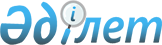 Об организационных мероприятиях в связи с проведением в городе Астане второй встречи правительственных делегаций Республики Казахстан и Республики Узбекистан по делимитации государственной границы между Республикой Казахстан и Республикой УзбекистанПостановление Правительства Республики Казахстан от 6 июня 2000 года N 854

      Правительство Республики Казахстан постановляет: 

      1. Провести в городе Астане с 17 по 22 мая 2000 года вторую встречу правительственных делегаций Республики Казахстан и Республики Узбекистан по делимитации государственной границы между Республикой Казахстан и Республикой Узбекистан. 

      2. Министерству иностранных дел Республики Казахстан обеспечить организацию встречи, подготовку материалов и тезисов к переговорам, документов к подписанию, общую координацию подготовки и проведения переговоров. 

      3. Акимам города Астаны и Акмолинской области, Министерству внутренних дел Таможенному комитету Министерства государственных доходов Республики Казахстан обеспечить условия для работы правительственных делегаций Республики Казахстан и Республики Узбекистан. 

      4. Министерству финансов Республики Казахстан в установленном законодательством порядке выделить Министерству иностранных дел Республики Казахстан финансовые средства на проведение мероприятий в рамках встречи за счет средств, предусмотренных в республиканском бюджете на 2000 год по программе "Представительские расходы", согласно прилагаемой смете. 

      5. Настоящее постановление вступает в силу со дня подписания. 

 

     Премьер-Министр  Республики Казахстан

                                                      Приложение                                             к постановлению Правительства                                                  Республики Казахстан                                               от 6 июня 2000 года N 854   



 

                                Смета           расходов на проведение в городе Астане второй встречи                 правительственных делегаций Республики Казахстан и Республики                Узбекистан по делимитации государственной границы между             Республикой Казахстан и Республикой Узбекистан      2000 год, 6 дней, Астана - переговоры правительственных делегаций-------------------------------------------------------------------------- N !       Наименование услуг                           !   Суммап/п!                                                    !  (тенге)---------------------------------------------------------------------------1   Буфетное обслуживание 25 человек.     Из расчета 1040 тенге в день на одного человека       156000     (25 человек х 1040 тенге х 6 дней)2   Оплата транспортных расходов     Из расчета 700 тенге в час (6 часов в сутки):     - 1 микроавтобус (700 тенге х 6 часов х 6 дней)       25200     - 2 легковые автомашины (2 х 700 тенге х 6 часов     х 6 дней)                                             504003   Прием на 30 человек     Из расчета 6500 тенге на одного человека (30 х 6500)  1950004   Проживание узбекской делегации в гостинице "Алтын     дала" (16 чел.) (63 $ в сутки х 6 х 16 чел.)          8648645   Питание узбекской делегации (завтрак, обед, ужин     на 16 человек) (1000 тенге в день на чел. х 6 дней     х 16 чел.)                                             96000     Итого                                                1387464             Примечание. По п.4 расчет по курсу 143 тенге = 1$.      (Специалисты: Мартина Н.А.,                   Умбетова А.М.)
					© 2012. РГП на ПХВ «Институт законодательства и правовой информации Республики Казахстан» Министерства юстиции Республики Казахстан
				